Metodický pokyn typových funkcí cyklistických stezek 1. ÚvodRada hlavního města Prahy uložila svým Usnesením č. 0544 ze dne 29. 4. 2003 zpracovat Metodický pokyn typových funkcí cyklistických stezek. Tento zpracovaný materiál obsahuje typy cyklistických tras a stezek, základní pravidla provozu jízdních kol podle zákona č. 361/2000 Sb., základní názvosloví a způsob značení cyklistických tras a stezek podle vyhlášky MDS č. 30/2001 Sb., navrhování cyklistických pruhů, pásů a stezek podle normy ČSN 73 6110 „Projektování místních komunikací“, šířkové uspořádání cyklistických pruhů a stezek, povrchovou úpravu a konstrukční uspořádání cyklistických tras a stezek.Tento materiál byl přijat Radou HMP Usnesením č. 1610 dne 4. listopadu 2003.2. Typy cyklistických tras a stezek2.1. ObecněVedení cyklistické trasy by mělo být přímé, bezpečné, atraktivní a pohodlné, ale zároveň by mělo splňovat všechny požadavky norem a vyhlášek. V následujícím textu jsou uvedeny materiály ze zákona č. 361/2000 Sb., o provozu na pozemních komunikacích, vyhlášky MDS č. 30/2001 Sb. a normy ČSN 73 6110 „Projektování místních komunikací“ týkající se navrhování a projektování cyklistických tras a stezek.2.2. Typy cyklistických tras a stezekVe městě se používají následující typy cyklistických tras a stezek:Samostatná stezka pro cyklisty (vyznačena dopravní značkou C 8a). Z hlediska jejího zvýraznění a zvýšení bezpečnosti provozu je účelné její barevné odlišení (červenou barvou).Společná stezka pro chodce a cyklisty, obousměrná, nedělená (vyznačená dopravní značkou C 9a).Společná stezka pro chodce a cyklisty, obousměrná, dělená vodorovným dopravním značením (vyznačená dopravní značkou C 10a).Jednosměrný cyklistický pruh na vozovce nebo podél vozovky (vyznačen dopravní značkou V 14).Účelová komunikace (polní cesta, lesní cesta, jiná komunikace).Cyklistická trasa vedena v obytné zóně.Cyklistická trasa vedena po místní obslužné nebo sběrné komunikaci.Cyklistická trasa vedena po silnici II. nebo III. třídy.Vyznačení cyklistické trasy po chodníku dopravní značkou č. C 9a, jako společné stezky pro chodce a cyklisty (s ohledem na dostatečnou šířku chodníku, intenzitu chodců, příčné překážky v provozu, např. vchody a vjezdy do objektů, zastávky MHD, prodejní místa, městský mobiliář a podobně).Umožnění provozu cyklistů v pěších zónách.3. Základní pravidla provozu jízdních kol podle zákona č. 361/2000 Sb.Provoz na cyklistických trasách a stezkách se řídí zákonem č. 361/2000 Sb., o provozu na pozemních komunikacích.4. Základní názvosloví a způsob značení cyklistických tras a stezek podle vyhlášky MDS č. 30/2001 Sb.Zákon č. 361/2000 Sb., o provozu na pozemních komunikacích a vyhláška Ministerstva dopravy a spojů č. 30/2001 Sb. stanovují způsob svislého a vodorovného dopravního značení na cyklistických trasách a stezkách.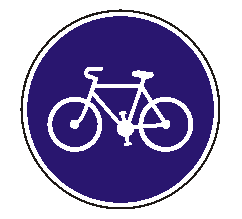 Obrázek  - „Stezka pro cyklisty“ - dopravní značka č. C 8a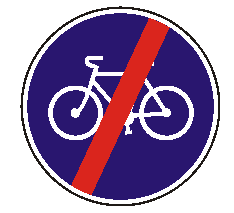 Obrázek -„Konec stezky pro cyklisty“ - dopravní značka č. C 8b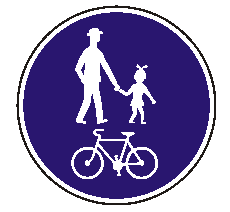 Obrázek -„Stezka pro chodce a cyklisty“ - dopravní značka č. C 9a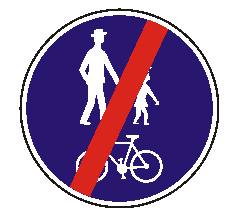 Obrázek -„Konec stezky pro chodce a cyklisty“ - dopravní značka č. C 9b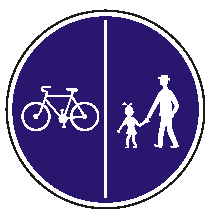 Obrázek -„Stezka pro chodce a cyklisty“ - dopravní značka č. C 10a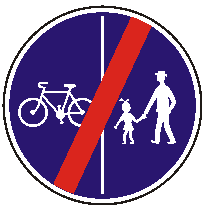 Obrázek -„Konec stezky pro chodce a cyklisty“ - dopravní značka č. C 10 b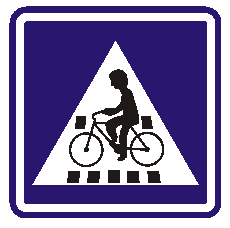 Obrázek -„Přejezd pro cyklisty“ - dopravní značka č. IP 7Značky, které informují o směru a případně i o vzdálenosti v kilometrech k vyznačeným cílům a o číslu cyklistické trasy: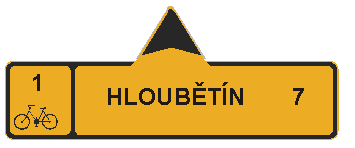 Obrázek -„Směrová tabule pro cyklisty (s jedním cílem)“ (č. IS 19a, č. IS 19c),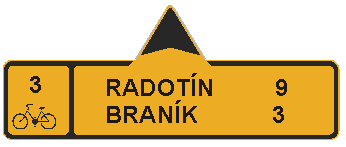 Obrázek -„Směrová tabule pro cyklisty (s dvěma cíli)“ (č. IS 19b, č. IS 19d),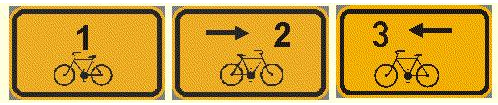 Obrázek -„Návěst před křižovatkou pro cyklisty“ (č. IS 20)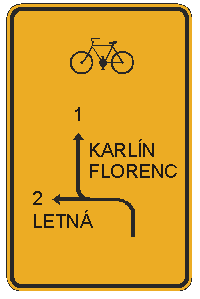 Obrázek -„Směrová tabulka pro cyklisty“ (č. IS 21a až IS 21c),Vodorovné značení pro cyklisty: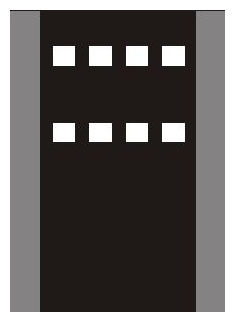 Obrázek -„Přejezd pro cyklisty“ - dopravní značka č. V 8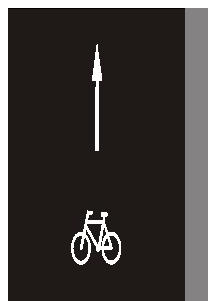 Obrázek -„Jízdní pruh pro cyklisty“ - dopravní značka č. V 14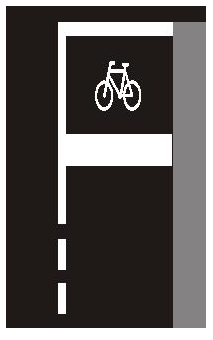 Obrázek -„Prostor pro cyklisty“ - dopravní značka č. V 195. Funkční třídy místních komunikací podle normy ČSN 73 6110Místní komunikace se podle své urbanisticko - dopravní funkce dělí na komunikace funkčních skupin:A - rychlostní, s funkcí dopravní,B - sběrné, s funkcí dopravně - obslužnou,C - obslužné, s funkcí obslužnou,D - nemotoristické.Podle dopravního významu se skupina D dále člení na komunikace funkčních tříd:D 1 - zklidněné komunikace,D 2 - cyklistické,D 3 - pro pěší.Nemotoristické komunikace funkční třídy D 2 (cyklistické) jsou cyklistické stezky, pruhy a pásy určené cyklistickému provozu. Typickým požadavkem této funkční třídy je vyloučení nebo oddělení veškeré motorové dopravy.Základním skladebním prvkem cyklistické stezky je cyklistický pruh. Jeho základní šířka na obousměrném pásu v přidruženém dopravním prostoru je 1,5 metrů, na jednosměrném pásu v přidruženém dopravním prostoru 1,25 metrů a na jednosměrném pásu při oddělení dělícím pásem 1 metr.6. Navrhování cyklistických pruhů, pásů a stezek podle normy ČSN 73 6110Cyklistické pruhy se navrhují všude tam, kde jsou předpoklady jejich využití (rovinatý terén, velké sídelní útvary, rekreační oblasti, průmyslové aglomerace apod.). Jejich zřizováním se vytvářejí podmínky pro rozvoj cyklistické dopravy, čímž dochází ke zlepšení životního prostředí a ke zvýšení bezpečnosti silničního provozu, zvláště cyklistů.7. Šířkové uspořádání cyklistických pruhů a stezekCyklistický pruh, resp. jeho šířka vychází z průjezdního profilu pro cyklistu. K zajištění bezpečnosti provozu se pro jednotlivé typy cyklistických tras a stezek používají následující hodnoty minimálních šířkových parametrů:cyklistický pruh:šířka 1,50 metrů (na obousměrném pásu v přidruženém dopravním prostoru)šířka 1,25 metrů (na jednosměrném pásu v přidruženém dopravním prostoru)šířka 1,00 metr (při oddělení dělícím pásem)společná stezka pro chodce a cyklisty, podélně dělená:celková šířka 3,5 metrů (1,5 metrů pro chodce, 2,0 metrů pro cyklisty)	společná stezka pro chodce a cyklisty, podélně nedělená:celková šířka 3,0 metrůsamostatná cyklistická stezka:celková šířka 2,5 metrů7.1. Povrchová úprava a konstrukční uspořádání cyklistických tras a stezekPři zřizování samostatných cyklistických stezek nebo společných stezek pro chodce a cyklisty slouží jako podklad Technické podmínky (TP 78) Ministerstva dopravy ČR „Katalog vozovek pozemních komunikací“, vydané a schválené Ministerstvem dopravy ČR a Ředitelstvím silnic ČR. Katalog vychází z ČSN 73 0031 a ČSN 73 6114 a přímo navazuje na Technické podmínky pro navrhování vozovek pozemních komunikací (TP 77). Katalog umožňuje výběr vhodného konstrukčního typu a záměnu jednotlivých konstrukčních vrstev.7.2. Konstrukce jednotlivých typů povrchůZ hlediska použití různých konstrukčních typů povrchů komunikací určených pro cyklistickou dopravu je nutné uvažovat s jejich následným použitím. Typy konstrukcí pro nemotoristické komunikace a použití povrchových materiálů lze z tohoto hlediska rozdělit do 3 částí:Vyloučení automobilové dopravyPojížděné pravidelně osobní automobilovou dopravou a občas nákladní automobilovou dopravouPojížděné pravidelně osobní i nákladní automobilovou dopravou